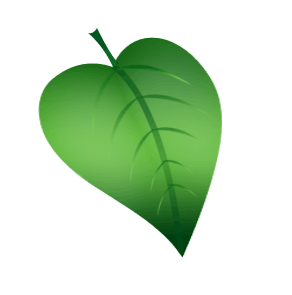    Положение о VI Всероссийском конкурсемолодых поэтов                  «ЗЕЛЁНЫЙ ЛИСТОК»Общие положения Настоящее положение определяет основные цели, порядок, особенности проведения Всероссийского конкурса молодых поэтов «Зелёный листок» (далее – Конкурс). Конкурс проводит «Дом поэзии Андрея Дементьева» при поддержке Комитета по делам культуры Тверской области. Организатором конкурса является «Дом поэзии Андрея Дементьева» (далее – Организатор). Организатор конкурса обеспечивает: подготовку документации для проведения Конкурса; формирование компетентной Конкурсной комиссии из известных деятелей литературы и искусства, общественных деятелей, которая выполняет функции жюри; проведение конкурсных мероприятий; проведение церемонии награждения победителей; освещение проведения Конкурса и его итогов в средствах массовой информации; использование полученной от участников конкурса информации, в том числе персональных данных, исключительно в некоммерческих целях, оговоренных настоящим положением. Целями Конкурса являются: пропаганда русского языка, его богатства, красоты, глубины среди молодежи; выявление новых литературных талантов среди молодых поэтов, пишущих стихи на русском языке; отбор лучших стихотворных произведений молодых поэтов, помощь в организации публикаций и выступлений, содействие творческому росту и известности авторов.1.6. Сроки проведения конкурса: с 15 апреля 2022 года по 17 июля 2022 года. Объявление итогов конкурса и церемония награждения осуществляются в рамках празднования годовщины «Дома поэзии Андрея Дементьева»  16-17 июля 2022 года. Условия проведения конкурса К участию в конкурсе принимаются стихотворные произведения, написанные на русском языке гражданами Российской Федерации. Подать заявки на участие в конкурсе имеют право молодые авторы, в возрасте от 16 до 29 лет (включительно). Возраст участников фиксируется на момент подачи заявки об участии (по дате отправки электронного письма или почтовому штемпелю). Для участия в Конкурсе необходимо заполнить заявление (форма прилагается) с предоставлением достоверных данных об авторе и согласием на обработку персональных данных. Один файл с заявлением присылается в ворде, второй – заверенный личной подписью автора (скан, фото, пдф и т.д.). Один участник имеет право подать одну заявку на участие в Конкурсе. К заявке прилагаются 3 файла:1)     конкурсная работа (стихи) в ворде; краткая биография участника в ворде; портретное фото (jpg, tiff, png – на выбор) Итого присылается 5 (пять файлов)Название всех прикрепляемых файлов должно начинаться с фамилии и имени участника, указанного в заявке, далее по содержанию файла: заявка (заявление), стихи, биография, фото. Участник Конкурса обязуется, по требованию Организатора, представить документы, подтверждающие сведения об участнике, сообщенные им при подаче заявки. В случае отказа или уклонения участника Конкурса от представления соответствующих документов, Организатор вправе принять решение об отстранении этого участника от участия в конкурсе. Тематика представленных на Конкурс произведений должна соответствовать целям и задачам Конкурса. Представленные на Конкурс работы должны быть написаны автором самостоятельно. Коллективные работы не рассматриваются. При выявлении плагиата, участник отстраняется от участия в Конкурсе. В случае, если участник публиковал работу, представленную на конкурс под псевдонимом (в том числе в сети Интернет), он обязан сообщить об этом в заявке на участие в Конкурсе. Организатор не рецензирует присланные на Конкурс произведения, не возвращает их (в случае, если они присланы по почте на бумажном носителе), не вступает с авторами в дискуссию. Организатор не рассматривает присланные на Конкурс произведения, не соответствующие условиям Конкурса. В случае, если в результате проведения Конкурса его лауреатом или финалистом станет лицо, не соответствующее установленным требованиям к участникам Конкурса, данное лицо лишается звания лауреата или финалиста и информация об этом подлежит опубликованию в порядке, установленном Организатором. К лицу, неправомерно принявшему участие в Конкурсе, организатором Конкурса могут быть предъявлены требования о возмещении причиненного имущественного ущерба. Итоги Конкурса широко освещаются в средствах массовой информации и в сети Интернет. Требования к оформлению конкурсных работ Работы, представленные авторами для участия в Конкурсе, могут содержать не менее 5-ти (пяти) и не более 8-ми (восьми) поэтических произведений, общее количество строк в которых не должно превышать 150 (сто пятьдесят) строк. Под поэтическими произведениями для целей настоящего Конкурса понимаются произведения в любом жанре, обладающие признаками стиха. Не допускаются стихи в прозе, верлибр, переводы с других языков. Работы с нецензурной лексикой, а также содержащие призывы к насилию, разжигающие национальную рознь и расовую дискриминацию, содержащие элементы порнографии к Конкурсу не допускаются. Работы, представляемые на Конкурс, принимаются в следующем формате: текстовый редактор WORD, шрифт Times New Roman, 14 кегль, интервал 1,5. Прием заявок на Конкурс осуществляется в электронном и печатном виде                    с 15. 04. 2022 г. по 20. 06. 2022 г. включительно. Конкурсные заявки могут быть поданы посредством электронной почты (по адресу dom.poezii@mail.ru с пометкой «На конкурс») либо путем передачи электронного или бумажного носителя информации (печатного текста) по адресу: 170100, г. Тверь ул. Андрея Дементьева, д. 18/20. Оценка произведений участников конкурса Для оценки произведений участников Организатор формирует Конкурсную комиссию, утверждает Председателя Конкурсной комиссии. Конкурсная комиссия действует в соответствии с настоящим Положением и осуществляет оценку конкурсных работ и определение финалистов и лауреатов Конкурса. Каждый член Конкурсной комиссии осуществляет оценку работ в рейтинговых таблицах прилагаемой формы. Оценка конкурсных работ осуществляется по 10 балльной системе. Решения Жюри Премии принимаются простым большинством голосов. В случае равенства голосов Председатель жюри Премии обладает решающим голосом. Организатор осуществляет обработку рейтинговых листов и определяет 10 (десять) финалистов конкурса. Финалистами конкурса становятся участники, набравшие наивысший суммарный балл оценки членами Конкурсной комиссии. Председатель Конкурсной комиссии осуществляет оценку работ финалистов Конкурса в рейтинговых таблицах. Итоговый суммарный балл определяет лауреатов Конкурса (1-ая, 2-ая, 3-я премия). Организатор составляет итоговый протокол Конкурса, который утверждается Председателем Конкурсной комиссии.Порядок объявления и награждения победителей Результаты работы Конкурсной комиссии не подлежат разглашению членами комиссии до церемонии награждения победителей Конкурса. Церемония объявления и награждения победителей и гала-концерт с участием лауреатов и финалистов Конкурса состоится 16-17 июля 2022г. в рамках празднования годовщины «Дома поэзии Андрея Дементьева». По итогам Конкурса награждаются лауреаты (1-ая, 2-ая, 3-я премия) и 7 (семь) финалистов. Объем призового фонда Конкурса определяется исходя из финансирования Конкурса учредителями и спонсорами. Лауреатам Конкурса вручаются ценные призы и денежные премии                     (в зависимости от объема призового фонда). Лауреатам и финалистам Конкурса вручаются наградные материалы (дипломы лауреатов, дипломы финалистов) и памятные подарки.